The theme of the lesson: Oscillation and wavesСабақтың мақсаты:Тербелістер мен толқындар сақталу туралы ой қалыптастыруСабақтың міндеттері:- Оқушыларды сыни тұрғыдан ойлауға, еркін сөйлей білуге, өз ойын жеткізе білуге, ортақ шешім шығаруға баулу;- танымдық белсенділіктерін арттыру, білімді тәжірибеде қолданып, болжам жасау біліктіліктерін дамыту.Сабақ түрі: жаңа сабақМодульдер: АКТ, СТОү, ТжДОЖ, ОЖЕСО, ОжОЖТ, оқытудағы  басқару және көшбасшылық, оқыту үшін бағалау және оқуды бағалау.Дереккөздер: оқулық, Физика және астрономия.9 сынып. Р. Башарұлы, У. Тоқбергенова, Д. Қазақбаева-Алматы, Атамұра-2012, Дидактикалық материалдар: Физика және астрономия. 9 сынып. Р.Башарұлы, Ж.Бақынов; интербелсеңді тақта, проектор, флипчарт, стикер, маркерлер, бағалау парағыОқыту нәтижесі: Сын тұрғыдан ойлау арқылы тақырып мазмұның меңгерді, топтық диалогта өз ойын еркін жеткізіп, танымдық белсенділігі артты, білімін іс жүзінде қолданып, іскерлік қабілеттері дамыды. Сабақтың кезеңдеріуақытКіріктірілген модульдерМұғалімнің іс-әрекетіОқушының іс-әрекетіБілу2 минСТОү,  ОжОЖТ, оқыту үшін бағалау және оқуды бағалау, ОЖЕСОТақырыпқа шығу: суретке назар аударамыз,  талқылауға арналған сұрақ қоямын:Біздің сабағымыз қандай тақырыпта өтеді?Ендеше бүгінгі тақырыбымыз:  Тербелістер мен толқындарды қайталау, қорытындылауСабағымыздың мақсаты қандай?Тербелістер мен толқындарды қайталау, қорытындылауТақырыпқа шыққаннан кейін сабақтың мақсатын анықтайдыТүсіну10 миноқытудағы жаңа тәсілдер, оқыту үшін бағалау және оқуды бағалау, басқару және көшбасшылық1) Топтықжұмыс «Бірлесіп жұмыс істейік» Тербелістер мен толқындарды сипаттайтын шамалар және оларды анықтайтын формулаларды топта талқылауға, сол білімдерін флипчартқа түсіріп, басқа топтарға таныстыруға тапсырма беру.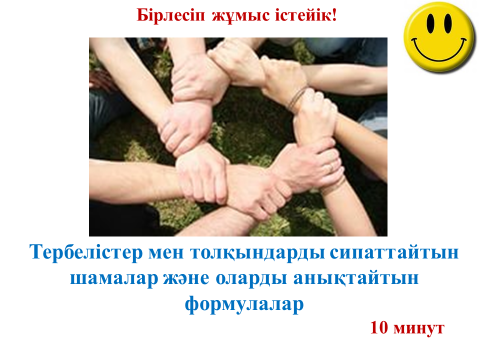 1)Әр топта талқылап, флипчартқа түсіріп, басқа топқа қонақ жібереді, қонақ өз жан ұясына толықтыруға мілімет әкеледі.Өздерін қол қимылымен бағалайдыәдісімен бағалайды, түсінбей қалғандарға жедел көмек береді.Қолдану10 миндиалогтық оқытуоқыту үшін бағалау және оқуды бағалау1) потерлерді салыстыру2) Есеп шығару (ауызша қазақша)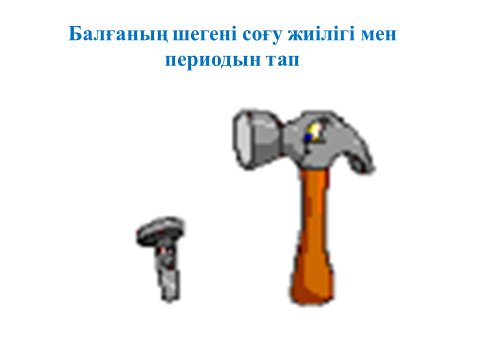 Өмірде тағы қай жерде дененің периоды мен жиілігін анықтау қажет?3) флипчартта түсірілген терминдерді қайталау1) постерлерін салыстырады, қорытынды шығарадыТоптар бірін-бірі «Екі жұлдыз, бір тілек» тәсілімен бағалайды.2) Мысалы келтірелі3) флипчартта түсірілген терминдерді қайталайдыТалдау10 мин+ 5 минтақтададиалогтық оқыту, ОЖЕСО, оқыту үшін бағалау және оқуды бағалауThecollectionoftasksonphysics    7-9 p.29,301 топ  ex.277, 288277. In figure 29 shown the diagram of dependence of displacement-time of a varying point. Find amplitude and period of oscillations of a point 288.	The fisher has noticed that for 10 s about a float has made on waves 20 oscillations, and distance between the next humps of waves is equal 1.2 m. What velocity of distribution of waves?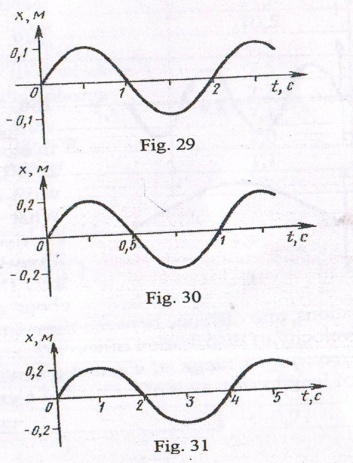 2 топ ex.278,289278.	In figure 30 shown the diagram of dependence of displacement-time of a 2 kg cargo suspended on a spring and makes harmonic of oscillation. What rigidity of a spring?289.	Frequency a range of a grand piano from 90 Hz to 9000 Hz. Find a range of lengths of waves of a sound of a grand piano in air.Әр топ есептеріншығарады.Өздерін қол қимылымен бағалайдыЖинақтау3 минДжТОЖ, АКТ, оқытудағы жаңа тәсілдер,  оқыту үшін бағалау және оқуды бағалау,Ағылшыншаесеп құрастыру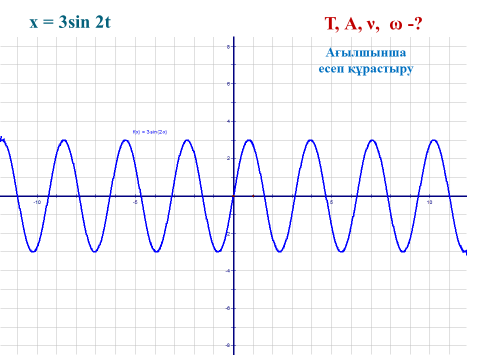 Слайдта көрсетілген график бойынша ағылшынша есеп құрастыруБағалауРефлексия5 минДжТОЖ,оқыту үшін бағалау және оқуды бағалауҚалай ойлайсыздар қандай суреттерді біріктіруге болады?Неге?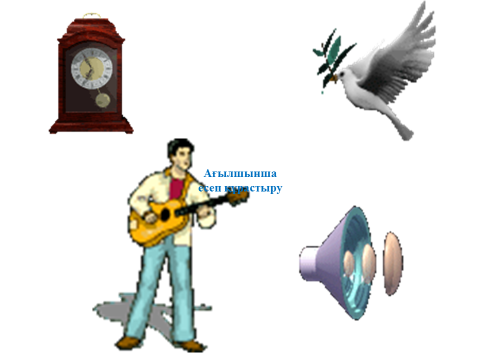 Қай сурет осы жерде артық?НегеТербелістердің қандай түрі сабақта қарасырылған жоқ?, сабақты қорытындылауға жетелейді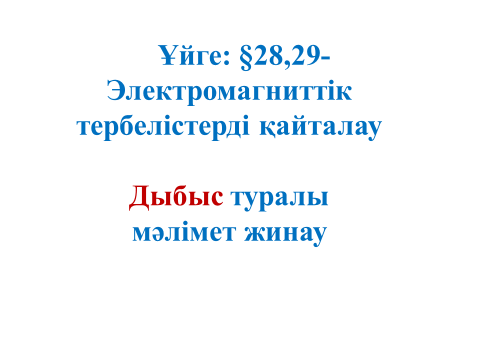 Стикер арқылы сабақты қорытындылайдыБағалау парағын толтырып тапсырады